			Position Description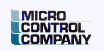 Electrical Inspector IIJob Summary:This position reports to our Quality Department, and under general supervision, performs a wide range of complex inspection procedures to ensure quality levels at various stages of production. Key Responsibilities:Inspect PCBs, power supplies, cable assemblies and circuit card assemblies per engineering prints and work instructions.Interface with other departments as directed on issues related to inspection activities.Participate in corrective action and process deviation reports.Inspect/verify engineering documentation.Adhere to department policy and procedures with regards to inspection activities.Record keeping and data entry functions.Assist in the development of work instructions for inspection jobs and provide feedback on the effectiveness.Other duties as assigned.Required Qualifications:High School Diploma or GED.One year relevant experience.Basic understanding of electronic inspection activities including the ability to read engineering blueprints, recognize electronic component types/values and identify acceptable soldering standards.Ability to read, interpret and follow documented procedures and work instructions.Good communication and organizational skills.Ability to work well with others.Ability to lift 50 pounds.Preferred Qualifications:Two years relevant experience.IPC-A-610 Certification.Company Description:
Micro Control Company is an industry leading manufacturer of electronic burn-in test systems for high power logic semiconductors. Our large test ovens are capital equipment for major semiconductor manufacturers.Micro Control Company offers competitive wages and benefits including health; PTO; paid holidays; a matching 401(k) plan and a discretionary profit sharing bonus.  Please e-mail a cover letter and resume to:  mcchr@microcontrol.com to be considered for this position (using the job title for the subject).Micro Control Company
7956 Main Street NE
Minneapolis, MN 55432